铜发改委〔2023〕235号重庆市铜梁区发展和改革委员会重庆市铜梁区交通局关于调整铜梁区公交客运票价标准的通知重庆市铜梁区渝通公交汽车运输有限责任公司、重庆长途汽车运输（集团）有限公司铜梁公交公司、重庆市铜梁区祥龙汽车运输有限公司公交分公司、重庆市龙华运输有限公司公交分公司：为进一步理顺城市公交价格机制，疏导城市公交价格矛盾，合理补偿公交企业营运成本，保障群众公共交通出行需求，促进我区公交事业的良性循环和健康发展。按照《中华人民共和国价格法》《政府制定价格行为规则》等法律法规和政策规定，经依法履行调定价程序，并报区政府同意，现将我区公交客运票价调整有关事项通知如下。一、公交客运票价（一）城区公交城区全部运营线路公交客运票价实行一票制价，票价由1.00元/人·次调整为2.00元/人·次。（二）镇街公交旧县和蒲吕线路公交票价由全程2.00元/人·次分站点设置阶梯票价调整为起步价2.00元/人·次，全程3.00元/人·次分站点设置阶梯票价。除蒲吕至庆隆、石鱼至庆隆线路票价不作调整外，其它公交线路起步价均调整为2.00元/人·次，全程票价不予调整（各线路票价详见附件1）。（三）城际公交铜梁至合川城际公交起步价由1.00元/人·次调整为2.00元/人·次，全程票价不予调整（具体票价详见附件2）。二、票价优待政策（一）身高1.3米（含1.3米）以下儿童免费乘车；（二）现役军人、消防救援人员凭有效证件免费乘车；（三）65周岁以上老年人、残疾军人、残疾消防救援人员、伤残人民警察、盲人、一级、二级残疾人办卡免费乘车；（四）三级、四级残疾人、九年义务教育学生办理半价优惠卡乘车；（五）票价执行期间，国家和本市对享受优惠乘车待遇另有规定的，从其规定。三、相关要求（一）加强协作，推动政策顺利实施。公交票价调整涉及面广，政策性强，关系老百姓的切身利益，各相关部门（单位）要高度重视，加强协同配合，认真做好政策宣传，积极回应社会关切。公交企业要有专人负责政策宣传、舆情回应、政策解答，确保价格调整工作平稳有序实施。（二）提高服务，促进行业优质发展。公交企业应充分认识公交票价调整的重要意义，进一步调整和优化公交线路，充分满足居民出行需求；加强车辆维护和换代更新，提升我区公交整体形象；加强企业员工培训，提高员工业务素质和服务水平，进一步提升乘客的满意度。并要在公交车内、乘车区域等醒目位置进行价格公示，自觉接受相关部门和社会各界监督检查。四、执行时间本通知自2023年12月20日起执行。原区发展改革委、区交通局《关于铜梁城区至虎峰客运公交票价的批复》（铜发改委〔2021〕15号）、《关于铜梁至蒲吕客运公交票价的批复》（铜发改委〔2015〕194号）、《关于铜梁至安居镇少云镇公交车客运票价的批复》（铜发改委〔2019〕40号）、《关于铜梁至旧县客运公交票价的批复》（铜发改委〔2016〕32号）文件同时废止。附件：1.部分镇街公交客运票价表2.铜梁至合川城际公交票价表重庆市铜梁区发展和改革委员会     重庆市铜梁区交通局                               2023年12月7日附件1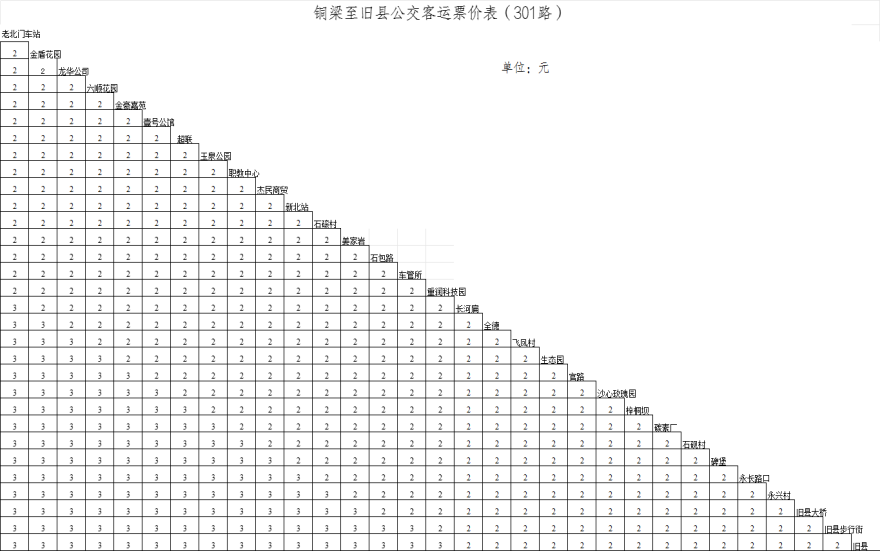 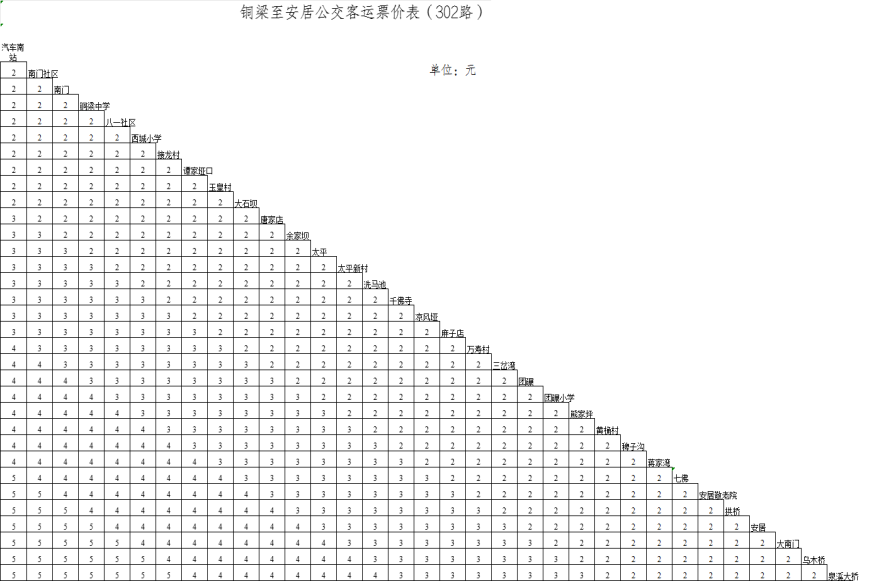 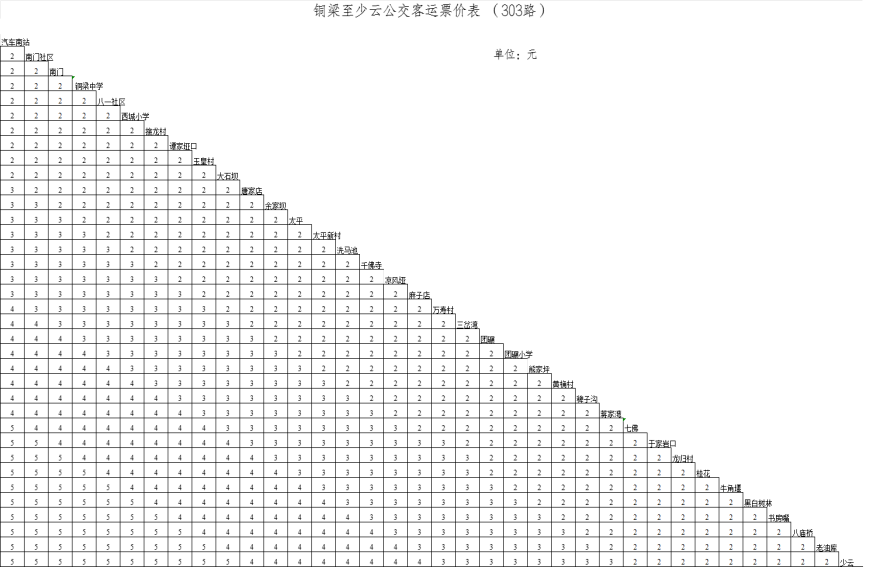 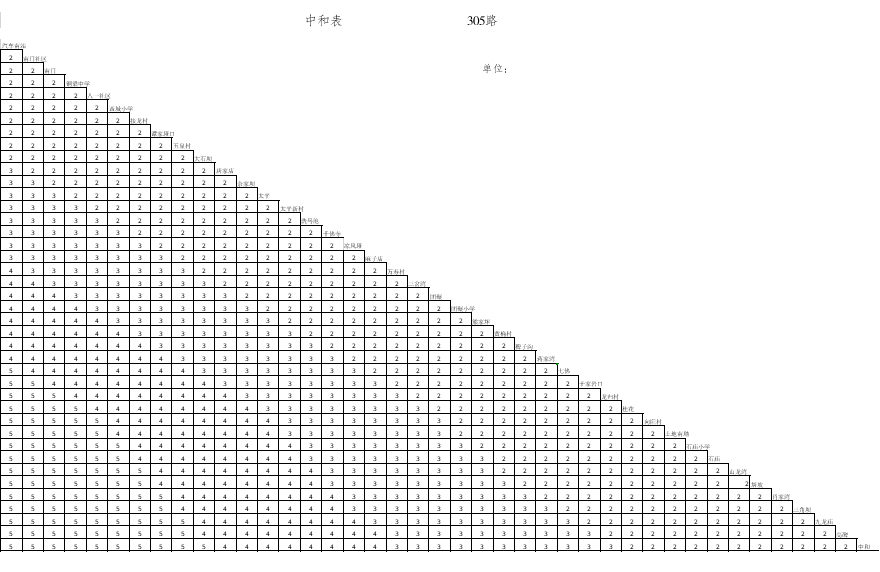 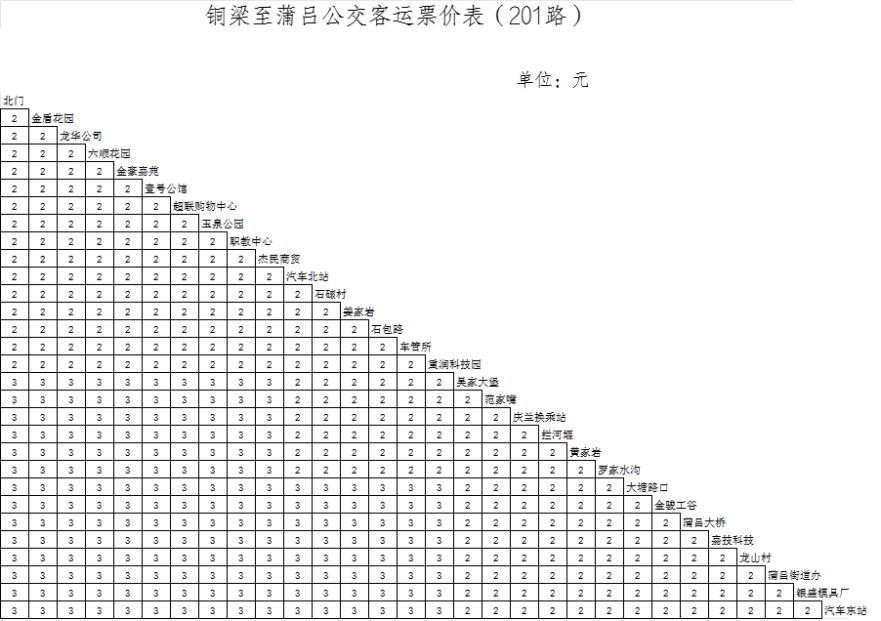 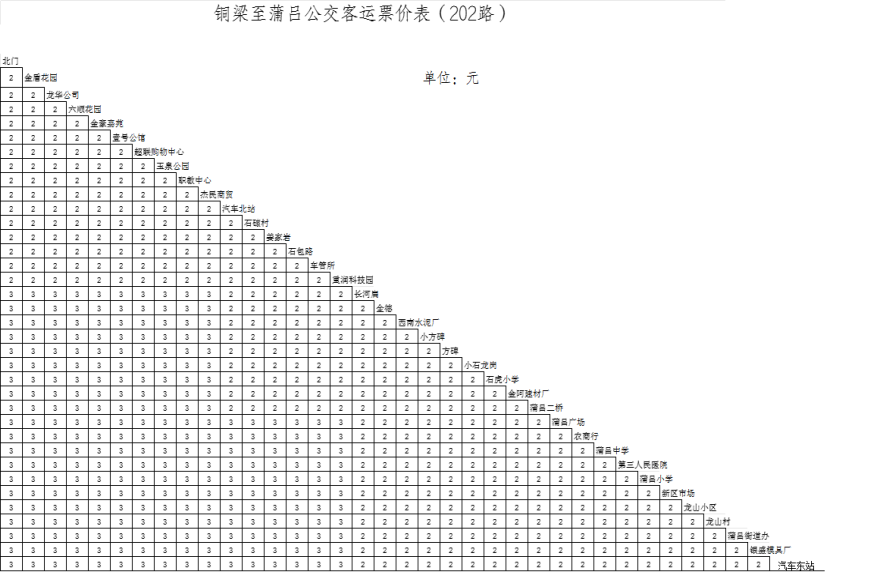 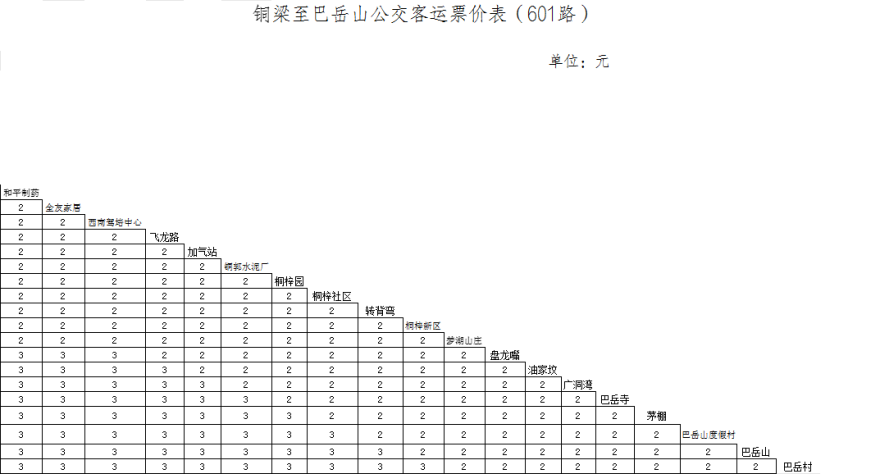 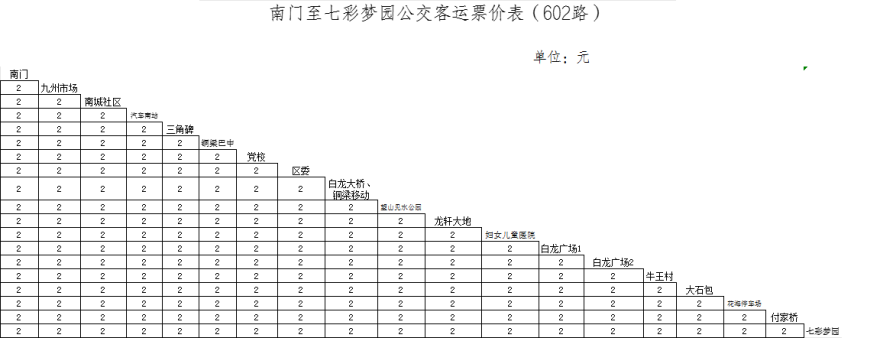 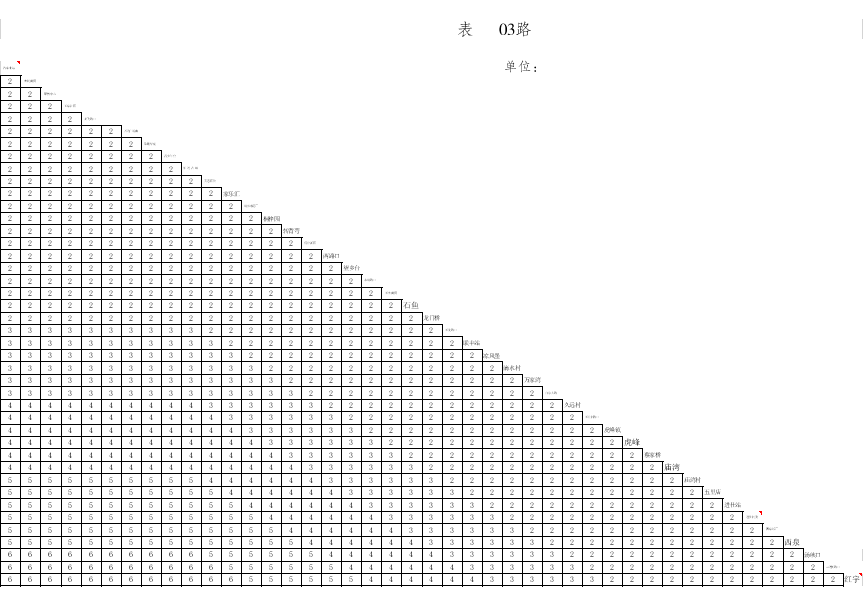 附件2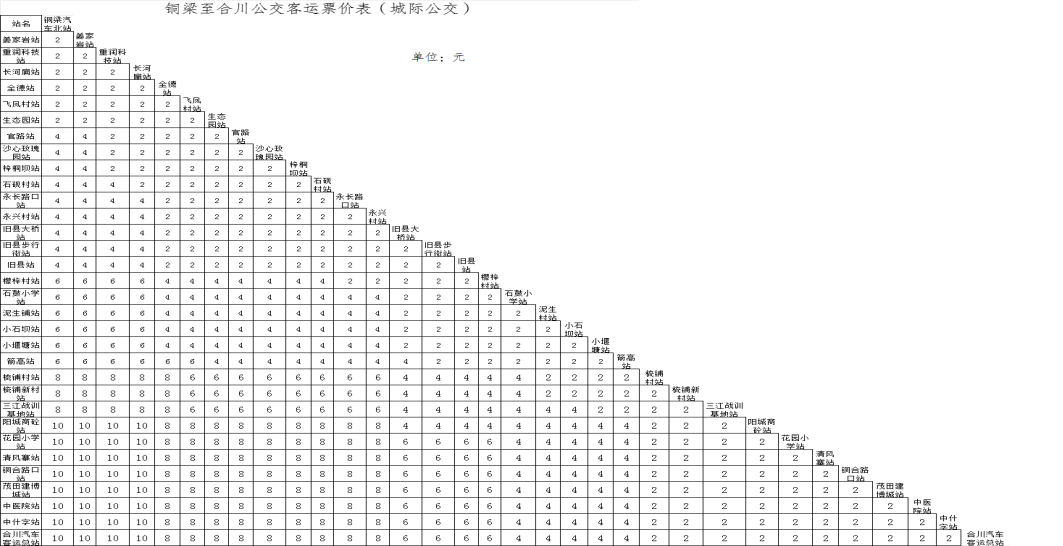 